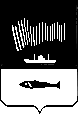 АДМИНИСТРАЦИЯ ГОРОДА МУРМАНСКАП О С Т А Н О В Л Е Н И Е27.11.2018                                                                                         		№ 4077          О внесении изменений в приложение к постановлению администрации города Мурманска от 27.02.2015 № 534 «Об утверждении состава межведомственной комиссии по налогам и сборам, легализации объектов налогообложения и увеличения доходной части бюджета муниципального образования город Мурманск» (в ред. постановлений от 30.03.2015 № 844, от 17.09.2015 № 2591, от 03.11.2015 № 3049, от 29.04.2016 № 1164, от 21.06.2016 № 1795, от 27.10.2016 № 3239, от 30.05.2017 № 1630, 
от 05.02.2018 № 256, от 04.04.2018 № 914)В соответствии с Федеральным законом от 06.10.2003 
№ 131-ФЗ «Об общих принципах организации местного самоуправления 
в Российской Федерации», Уставом муниципального образования 
город Мурманск, постановлением администрации города Мурманска 
от 15.11.2010 № 2033 «О создании межведомственной комиссии по налогам 
и сборам, легализации объектов налогообложения и увеличения доходной части бюджета муниципального образования город Мурманск», а также 
в связи с организационно-штатными изменениями п о с т а н о в л я ю:1. Внести в приложение к постановлению администрации города Мурманска от 27.02.2015 № 534 «Об утверждении состава межведомственной комиссии по налогам и сборам, легализации объектов налогообложения 
и увеличения доходной части бюджета муниципального образования 
город Мурманск» (в ред. постановлений от 30.03.2015 № 844, 
от 17.09.2015 № 2591, от 03.11.2015 № 3049, от 29.04.2016 № 1164, 
от 21.06.2016 № 1795, от 27.10.2016 № 3239, от 30.05.2017 № 1630, 
от 05.02.2018 № 256, от 04.04.2018 № 914) следующие изменения:- слова:2. Отделу информационно-технического обеспечения и защиты информации администрации города Мурманска (Кузьмин А.Н.) разместить настоящее постановление на официальном сайте администрации города Мурманска в сети Интернет.3. Редакции газеты «Вечерний Мурманск» (Хабаров В.А.) опубликовать настоящее постановление.4. Настоящее постановление вступает в силу со дня подписания.5. Контроль за выполнением настоящего постановления оставляю 
за собой.«Балмочных А.В.- Понетовской А.О.- начальником отдела – главным государственным инспектором труда Государственной инспекции труда в Мурманской области (по согласованию)»заменить словами:«Балмочных А.В.- Байтимировой Т.Н.- заместителем руководителя Государственной инспекции труда в Мурманской области (по согласованию)».Глава администрациигорода МурманскаА.И. Сысоев